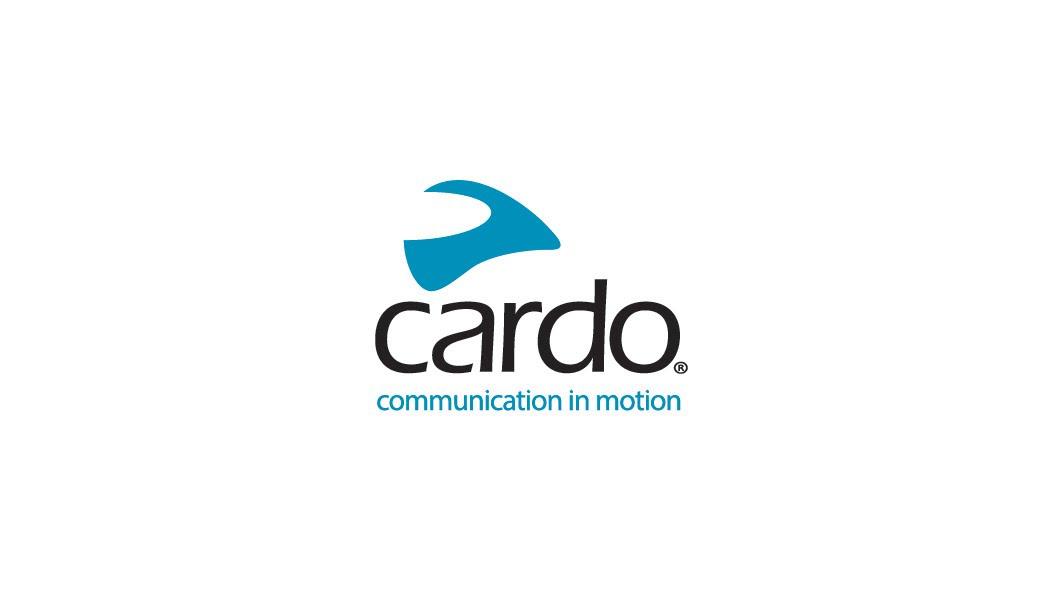 Novo PACKTALK CUSTOM da Cardo Systems dá-te o poder da personalização através de diversos planos de subscriçãoO mais recente sistema de comunicação por rede da Cardo Systems, introduz o primeiro serviço de personalização por subscrição do mercado, permitindo aos utilizadores ajustarem a experiência de comunicação ao que lhes for mais conveniente, quando e onde quiserem.O novo PACKTALK CUSTOM apresenta o mesmo desempenho que os demais modelos PACKTALK.Três níveis de subscrição distintos, com diversas opções de funcionalidades. A Cardo Systems, líder mundial nos sistemas de comunicação sem fios para os desportos motorizados, desbloqueia o total acesso à personalização, através do novo PACKTALK CUSTOM. Disponível pelo preço de 279.95€, equivalente às opções de gama média, a Cardo coloca à sua disposição do mercado o primeiro intercomunicador com planos de subscrição – assim, já pode ter o que realmente necessita, onde e quando quiser, com o poder de adicionar ou cancelar funcionalidades ao intercomunicador, em qualquer altura.Baseado no popular PACKTALK EDGE, o PACKTALK CUSTOM é o primeiro sistema de intercomunicador para capacete sem fios a permitir aos utilizadores personalizarem a sua experiência de utilização, através da escolha de três planos de subscrição, disponíveis a partir da Aplicação Cardo Connect, divididos por SILVER, GOLD e PLATINUM. No seu formato de série, o PACKTALK CUSTOM  já vem equipado com a segunda geração da Comunicação Dinâmica Mesh, tecnologia Bluetooth 5.2, atualizações sem fios “Over-the-Air” e totalmente à prova de água – isto para mencionar apenas algumas características.A qualquer momento pode optar por subscrever as funcionalidades adicionais que vão desde a partilha de música, áudio, Intercomunicação Universal via Bluetooth, comandos por voz, entre muitas outras.“O PACKTALK CUSTOM” é uma resposta direta às opiniões e necessidades demonstradas  pelos nossos utilizadores de todo o mundo, com uma lista de necessidades muito diversificada” refere Alon Lumbroso, Diretor Executivo da Cardo Systems. “É um enorme orgulho podermos continuar a contribuir para o desenvolvimento do sector, bem como inovar e sermos os pioneiros na tecnologia e soluções de comunicação como o PACKTALK CUSTOM.”Disponível por 279.95€, o Cardo PACKTALK CUSTOM traz as seguintes características de série:Segunda geração da Dynamic Mesh CommunicationÀ prova de água (IP67)Ligação até 15 utilizadores com alcance até 1.6Km Colunas HD de 40mmAs atualizações via Over-The-Air, elimina a necessidade de cabos ou adaptadores WiFiTecnologia Bluetooth 5.213 h de conversação e carregamento rápido (20-mins permite 2-horas de conversação)Garantia de 2 anosOs utilizadores podem atualizar o seu PACKTALK CUSTOM através da subscrição de três diferentes pacotes:SILVER, começa nos 2.99€ Mensal /19.99€ AnualGOLD, começa nos 4.99€ Mensal /29.99€ AnualPLATINUM, começa nos 6.99€ Mensal /39.99€ AnualOs preços dos pacotes serão convertidos na moeda local no momento da aquisiçãoAs características chave do pacote SILVER incluem todas as especificações do pacote base, mas adiciona a função de partilha de música, perfis áudio e marcação rápida. Os utilizadores que procurem mais características, podem optar pela opção GOLD que inclui as funcionalidades do pacote base e silver mas adiciona a Intercomunicação Universal via Bluetooth e um segundo canal de ligação. Os utilizadores que pretendam ter o máximo de funcionalidades disponíveis, podem optar pela opção PLATINUM que disponibiliza todas as características já mencionadas nos restantes pacotes, mas adiciona ainda os comandos por voz e o modo eco.O PACKTALK CUSTOM utiliza a Aplicação Cardo Connect com Apple Pay e/ou Google Pay para oferecer aos utilizadores a possibilidade de melhorar as funcionalidades do seu intercom ou pelo contrário, cancelar a subscrição das funcionalidades extra a qualquer momento. É muito simples: conecte a aplicação, escolha o seu pacote e desfrute das funcionalidades. Ao mudar de um nível de assinatura superior para um nível inferior, os recursos do nível superior permanecerão durante o ciclo de cobrança e o “downgrade” será implementado no início do novo ciclo de cobrança. Ao atualizar de um nível de assinatura inferior para um nível superior, os recursos serão automaticamente aplicados ao PACKTALK CUSTOM e será emitido um crédito para a assinatura de nível inferior não utilizada.O PACKTALK CUSTOM também é compatível com um conjunto de acessórios selecionados do PACKTALK NEO como o kit das colunas HD de 40 mm para o 2º capacete ou o kit JBL para o 2º capacete.O novo PACKTALK CUSTOM apresenta um PVPR de 279.95€ e vai estar disponível nos distribuidores em abril ou disponível para pré-reservas a partir de 8 de março no site www.cardosystems.com.Para mais informações sobre a Cardo Systems, visite a página da New Golden Bat www.goldenbat.pt, ou nas redes sociais, facebook ou Instagram, bem como no canal de Youtube da Golden Bat.